18-甲基系列左炔诺孕酮乙基沃氏物（左炔中间体）诺孕酯去氧孕烯乙基酮（去氧孕烯中间体）依托孕烯11α-羟基乙基双酮乙基双酮（依托孕烯中间体）孕二烯酮15α-羟基乙基双酮（孕二烯酮中间体）孕三烯酮孕三烯酮中间体4,9 物19-去甲系列醋酸炔诺酮庚酸炔诺酮群勃龙醋酸酯群勃龙庚酸酯甲基双烯醇酮四烯雌酮利奈孕醇烯丙雌醇替勃龙替勃龙中间体替勃龙醚化物地诺孕素3-缩酮乌利司他乌利司他中间体雌激素系列雌酚酮雌二醇雌三醇炔雌醇戊酸雌二醇苯甲酸雌二醇尼尔雌醇孕激素系列醋酸美仑孕酮美仑孕酮中间体屈螺酮DHEA双羟DHEA米非司酮其他阿比特龙依普利酮依西美坦曲洛司坦地屈孕酮阿比特龙中间体Product nameLevonogestrelChemical nameD(-)-17α-Ethynyl-17β-hydroxy-18-methylestra-4-en-3-oneChemical structure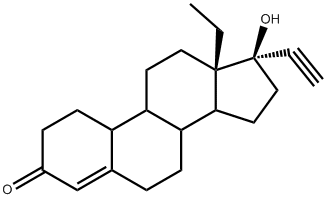 Chemical formulaC21H28O2CAS no.797-63-7SpecificationUSP/BPDetails白色或类白色结晶粉末药物,溶于氯仿、丙酮，微溶于甲醇，不溶于水。熔点再201-212℃.左炔诺孕酮为炔诺孕酮的异构体，是炔诺孕酮的生物活性有效成分，具有强效孕激素活性，并有雄激素、雌激素和抗雌激素活性。左炔诺孕酮于雌激素配伍是目前国内外应用广泛的短期口服避孕药之一。Product nameMethoxydienoneChemical name18-Methyl-3-methoxy-2,5(10)-estradien-17-oneChemical structure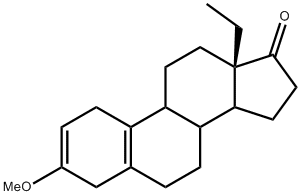 Chemical formulaC20H28O2CAS no.2322-77-2Specification95%Details白色粉末状，分子量300.44，沸点448℃at 760mmHg。沃式反应物，左炔诺孕酮中间体。Product nameNorgestimateChemical name17β-(Acetoxy)-13-ethyl-18,19-dinorpregn-4-en-20-yn-3-oximeChemical structure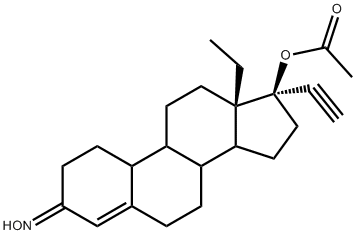 Chemical formulaC23H31NO3CAS no.35189-28-7SpecificationUSPDetails别名高诺酮肟，炔诺肟酯，白色粉末状，新的强效孕激素，活性比甲基炔诺酮稍强，抑制排卵作用显著，并无雄激素和雌激素活性，但有抗雌激素作用。对脂代谢影响小，耐受性良好。Product nameDesogestrelChemical name18-Methyl-11-methylene-19-norpregn-4-en-20-yn-17β-olChemical structure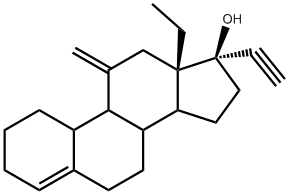 Chemical formulaC22H30OCAS no.54024-22-5SpecificationUSPDetails白色或类白色晶体，分子量： 310.473 ，密度： 1.07g/cm3 ，熔点： 109-110℃， 是强效排卵抑制剂,尚能改变宫颈粘液稠度、抑制子宫内膜发育。为口服强效孕激素，没有雄激素和雌激素活性。Product nameDesogestrel intermediateChemical name11-Methylene- 18-methylestra-4-en-17-oneChemical structure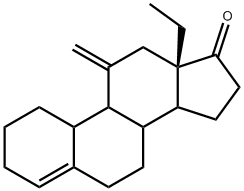 Chemical formulaC20H28OCAS no.54024-21-4Specification98%Details白色结晶粉末状，医药中间体，去氧孕烯中间体。Product nameEtonogestrelChemical name17α-Ethynyl-17β-hydroxy-18-methyl-11-methylene-4-estren-3-oneChemical structure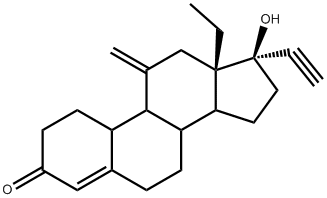 Chemical formulaC22H28O2CAS no.54048-10-1SpecificationUSP/EPDetails白色或类白色晶体，分子量324.46，激素类原料药。Product name11α-hydroxy-18-methyl-4-estren-3,17-dioneChemical name11α-hydroxy-18-methylestra-4-ene-3,17-dioneChemical structure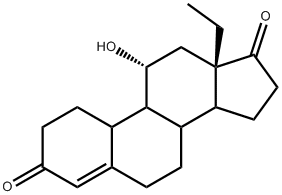 Chemical formulaC19H26O3CAS no.53067-82-6Specification98%Details医药中间体，密度1.19，分子量302.4.Product nameDL-EthylgonendioneChemical name18-Methyl-4-estren-3,17-dioneChemical structure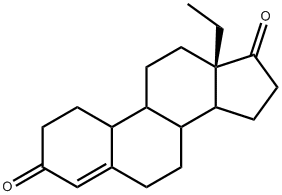 Chemical formulaC19H26O2CAS no.23477-67-0Specification企业标准（In-house standard）Details分子量286.41，纯度99%，依托孕烯中间体。Product nameGestodeneChemical name17α-Ethinyl-17β-hydroxy-18-methylestra-4,15-dien-3-oneChemical structure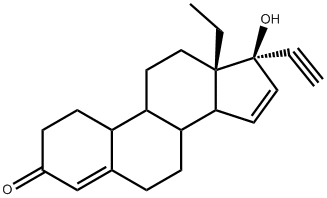 Chemical formulaC21H26O2CAS no.60282-87-3SpecificationUSP/EPDetails白色或类白色结晶粉末。从丙酮-己烷结晶，熔点197.9℃。[α]D22-185.7°(C=0.5，氯仿)。 属孕激素一类，为迄今孕激素作用最强而使用剂量最低的一种避孕药。其孕激素活性为左旋甲炔诺酮的2倍，并无雄激素和雌激素活性，有抗雌激素作用，用作抗孕激素药 。Product nameGestodene IntermediateChemical name15α-Hydroxy-13β-ethyl-4-gonene-3,17-dioneChemical structure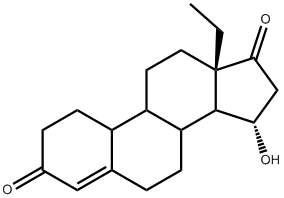 Chemical formulaC19H26O3CAS no.60919-46-2Specification98%Details淡黄色至白色粉末，分子量316.43，纯度Product nameGestrinoneChemical name13β-Ethyl-17β-hydroxy-18,19-dinorpregna-4,9,11-trien-20-yn-3-oneChemical structure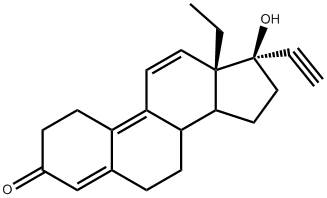 Chemical formulaC21H24O2CAS no.16320-04-0SpecificationUSPDetails分子量308.42，溶于甲醇、乙醇和DMSO，微溶于水，熔点150-152中等强度孕激素，具有较强的抗孕激素和抗雌激素活性，亦有很弱的雌激素和雄激素作用，临床用作探亲避孕药或事后避孕药。Product nameEstra-4,9-diene-3,17-dioneChemical name19-Norandrosta-4,9-diene-3,17-dioneChemical structure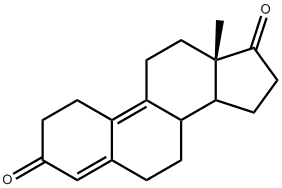 Chemical formulaC18H22O2CAS no.5173-46-6Specification98%Details白色或类白色结晶性粉末，熔点大于等于135℃，分子量270.37，激素类药，用作医药中间体。Product nameNorethisterone acetateChemical name17β-Acetoxy-19-norpregn-4-en-20-yn-3-oneChemical structure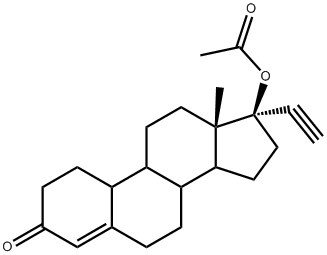 Chemical formulaC22H28O3CAS no.51-98-9SpecificationUSP/EPDetails分子量340.46，晶体粉末状，孕激素类药，用于月经不调、子宫功能性出血、子宫内膜异位症等。Product nameNorethisterone enanthateChemical name17α-Ethynyl-19-nortestosterone-17-enanthateChemical structure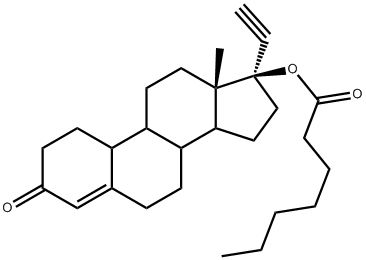 Chemical formulaC27H38O3CAS no.3836-23-5Specification企业标准Details呈白色晶体、无色针状结晶等外观形式长效孕激素，肌注后贮存在肌肉组织中逐步缓慢释放而发挥长效避孕作用。其主要作用为抑制排卵，尚能影响宫颈粘液稠度和抑制子宫内膜生长发育。Product nameTrenbolone acetate Chemical name4,9,11-Estratrien-17β-acetoxy-3-oneChemical structure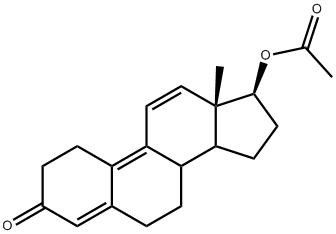 Chemical formulaC20H24O3CAS no.10161-34-9Specification企业标准Details淡黄色或黄色结晶性粉末，熔点范围: 72-78℃，纯度雄激素、同化激素类药。Product nameTrenbolone enanthate  Chemical name4,9,11-Estratrien-3-one-17β-enanthateChemical structure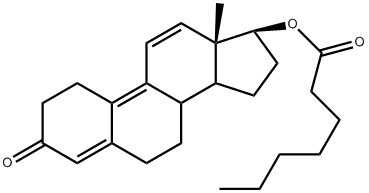 Chemical formulaC25H34O3CAS no.472-61-5SpecificationUSP31Details淡黄色或黄色结晶性粉末，分子量382.54，纯度Product name9(10)-Dehydronandrolone  Chemical name17β-Hydroxy- 4,9-estradien-3-oneChemical structure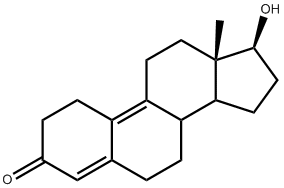 Chemical formulaC18H24O2CAS no.6218-29-7Specification企业标准Details白色结晶性粉末，分子量：272.38，含量98%，孕激素中间体。Product nameAltrenogestChemical name17β-Hydroxy-17α-(2-propenyl)-4,9,11-estratrien-3-oneChemical structure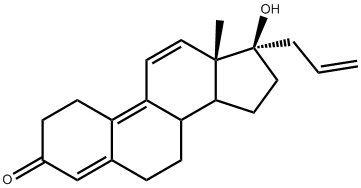 Chemical formulaC21H26O2CAS no.850-52-2Specification企业标准Details粉末状化合物，分子量310.4，熔点范围116-121℃，纯度医药中间体。Product nameLynestrenolChemical name19-Nor-17β-pregn-4-en-20-yn-17α-olChemical structure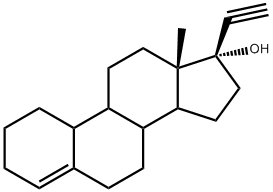 Chemical formulaC20H28OCAS no.52-76-6SpecificationBPDetails 白色粉末状，分子量284.4，熔点158℃，别名类兴盖斯托，炔雌烯醇，去氧炔诺酮，医药原料。Product nameAllylestrenolChemical name17α-Allylestr-4-en-17β-olChemical structure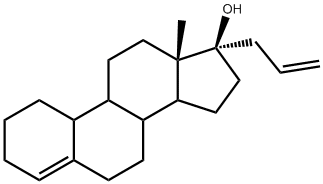 Chemical formulaC21H32OCAS no.432-60-0Specification企业标准Details白色或类白色结晶性粉末，分子量300.49，纯度可增强绒毛膜活性，促进内源性孕酮及 HCG 的分泌，促使胎盘功能正常化；升高催产素酶的浓度及活性，降催产素水平；提高子宫的兴奋阈值，拮抗前列腺素对子宫的刺激作用。无雌激素、雄激素活性。适用于先兆流产、习惯性流产、先兆早产。Product nameTiboloneChemical name17β-Hydroxy-7α-methyl-19-norpregn-5(10)-en-20-yn-3-one,Chemical structure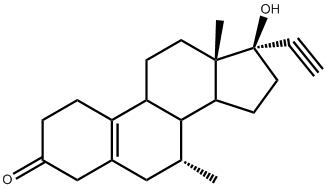 Chemical formulaC21H28O2CAS no.5630-53-5Specification企业标准Details白色或类白色结晶性粉末，分子量312.45，别名甲异炔诺龙，纯度Product nameTibolone 3-Dimethyl KetalChemical name17β-Hydroxy-7α-methyl-3,3-dimethoxy-19-norpegn-5(10)-en-20-ynChemical structure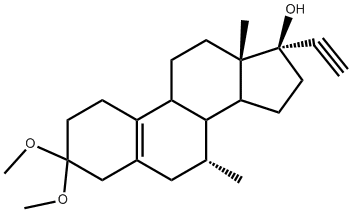 Chemical formulaC23H34O3CAS no.105186-33-2Specification企业标准Details分子量358.52，纯度替勃龙中间体。Product nameTibolone etherateChemical name7α-Methyl-3,3-dimethoxy-5(10)-estren-17-oneChemical structure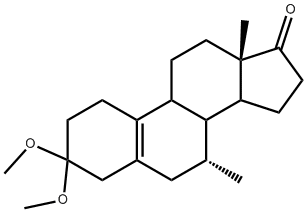 Chemical formulaC21H32O3CAS no.88247-84-1Specification企业标准Details白色结晶性粉末，分子量332.48，纯度Product nameDienogestrelChemical name17α-Cyanomethyl-17β-hydroxyestra-4, 9-dien-3-oneChemical structure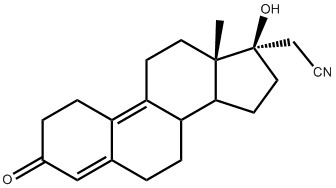 Chemical formulaC20H25NO2CAS no.65928-58-7Specification企业标准Details 白色结晶性粉末，分子量311.42，纯度99%，别名地诺孕诺，双烯孕氰，为新开发的避孕新药，由于强大的抑制排卵作用而用于口服避孕，可用于治疗子宫内膜异位症。Product name3-Ketal-Estra-5,10-dien-3,17-dione (Ethylene Deltenone)Chemical nameCyclic-3-(1,2-ethanediyl acetal)-estra-5(10),9(11)-dien-3,17-dioneChemical structure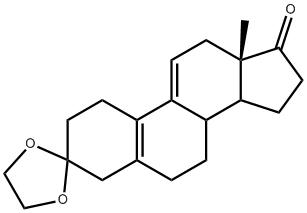 Chemical formulaC20H26O3CAS no.5571-36-8Specification99%Details本品为白色或类白色粉末，用于合成有机原料或医药中间体，科研单位研究。Product nameUlipristal acetateChemical name17α-Hydroxy-11β- [4- (dimethyl-amino) phenyl] -19-nor-pregna-4,9-diene-3,20-dioneChemical structure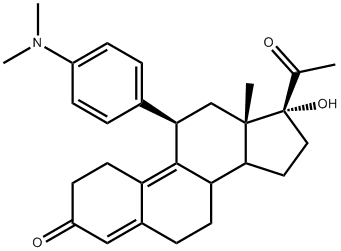 Chemical formulaC28H35NO3CAS no.159811-51-5SpecificationUSPDetails 白色结晶性粉末，分子量433.59，医药中间体原料,用于合成醋酸乌利司他。。Product nameUlipristal acetate intermediatesChemical name3,3,20,20-Bis(ethylene-dioxy)-19-norpregna-5(10),9(11)-diene-17α-olChemical structure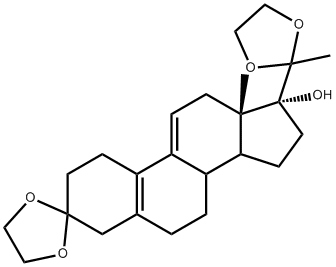 Chemical formulaC24H34O5CAS no.54201-84-2Specification企业标准Details白色粉末状，分子量402.53，乌利司他中间体。Product nameEstrone Chemical name1,3,5(10)-Estratrien-3-ol-17-oneChemical structure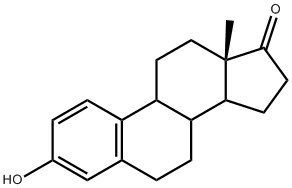 Chemical formulaC18H22O2CAS no.53-16-7SpecificationUSP/EP/BPDetails白色粉末状，分子量270.37，熔点258-261，医药中间体。Product name EstradiolChemical nameEstra-1,3,5(10)-triene-3,17β-diolChemical structure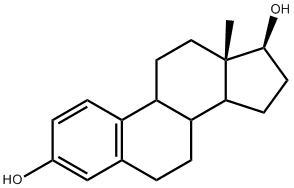 Chemical formulaC18H24O2CAS no.50-28-2SpecificationUSPDetails白色或灰白色结晶粉末状，分子量272.39，熔点173℃，医药原料，补充雌激素不足。Product nameEstriolChemical nameEstra-1,3,5(10)-triene-3,16α,17β-triolChemical structure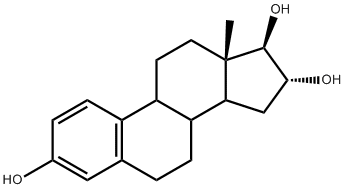 Chemical formulaC18H24O3CAS no.50-27-1SpecificationUSPDetails白色结晶性粉末，分子量288.17，熔点281-282℃，医药原料，用于治疗白细胞减少症,对前列腺肥大、前列腺癌也有一定疗效。Product nameEthinyl estradiolChemical name17α-Ethynyl-1,3,5(10)-estratrien-3,17β-diolChemical structure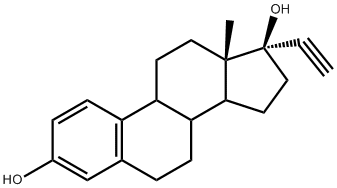 Chemical formulaC20H24O2CAS no.57-63-6SpecificationEPDetails白色至类白色结晶粉末状，分子量296.41，雌激素类原料药。Product nameEstradiol Valerate Chemical name1,3,5 (10) – Estratrien-3,17β- diol -17-pentanoateChemical structure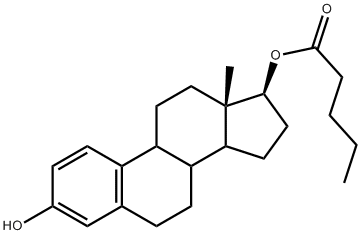 Chemical formulaC23H32O3CAS no.979-32-8SpecificationUSPDetails白色结晶性粉末，分子量356.51，医药原料药，用于闭经，更年期综合症，减少乳汁分泌、前列腺癌等。Product nameEstradiol BenzoateChemical name1,3,5(10)-Estratriene-3,17β-diol-3-benzoateChemical structure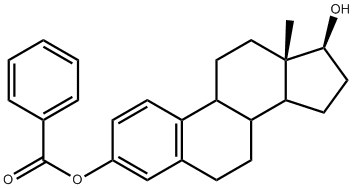 Chemical formulaC25H28O3CAS no.50-50-0Specification企业标准Details 白色或微黄色结晶性粉末，分子量376.50，熔点191-196℃，医药原料，能促进女性生殖器官的生长和发育。Product nameNilestriolChemical name3-Cyclopentoxy-17α-ethynyl-1,3,5 (10)-estratrien-20-yn-16α,17β-diolChemical structure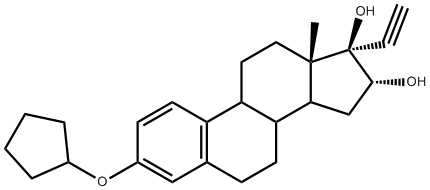 Chemical formulaC25H32O3CAS no.39791-20-3SpecificationEP/CP/USPDetails白色粉末状，分子量380.53，雌激素类药，用于治疗因雌激素缺乏而引起的更年期综合症。Product nameMelengestrol AcetateChemical name17α-Acetoxy-6-methyl-16-methylene-pregna-4,6-diene-3,20-dioneChemical structure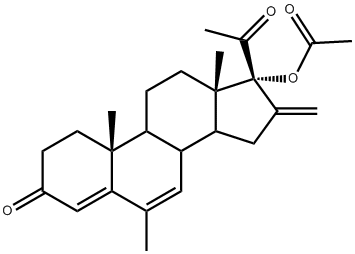 Chemical formulaC25H32O4CAS no.2919-66-6Specification企业标准Details淡黄色结晶粉末，分子量396.53，优良孕激素，作为兽用药物以埋植或液体剂型用于牛的同步发情或催长。Product name16-Dehydropregnenolone acetate Chemical name3-Acetoxy-5,16-pregnadien-20-oneChemical structure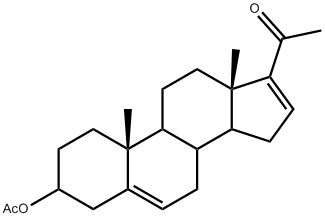 Chemical formulaC23H32O3CAS no.979-02-2Specification企业标准Details白色结晶粉末，无异嗅、无气味，在空气中稳定，易溶于乙醇、甲醇，不溶于水。熔点170-178℃， 用作甾体激素药物中间体，可制造皮质激素、蛋白固化激素类、雄性激素类、黄体激素类的药物 Product name  Drospirenone Chemical name6β,7β:15β,16β-Dimethylene-3-oxo-17α-pregn-4-ene-21,17-carbolactoneChemical structure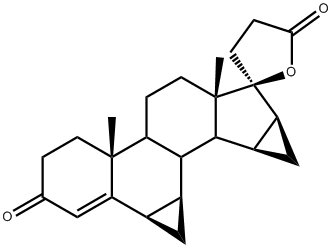 Chemical formulaC24H30O3CAS no.67392-87-4SpecificationCPDetails 白色或类白色结晶粉末，分子量366.50。是目前唯一与天然孕酮特性相近的孕激素，相较于传统口服避孕药中所含的孕激素，其化学结构更接近于天然孕激素。Product nameDHEA, DehydroepiandrosteroneChemical name3β-Hydroxy-5-androsten-17-oneChemical structure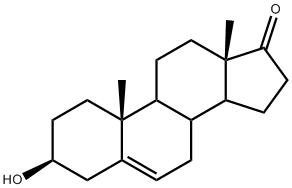 Chemical formulaC19H28O2CAS no.53-43-0Specification企业标准Details白色结晶性粉末，分子量288.43，中文名去氢表雄酮，用于生产甾体激素药物和避孕药的主要原料。Product name双羟DHEAChemical name3β,7α,15α-Trihydroxy-5(6)-androsten-17-oneChemical structure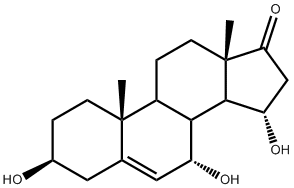 Chemical formulaC19H28O4CAS no.2963-69-1Specification企业标准Details白色或类白色晶体，分子量320.43，用于合成有机物原料和药物中间体。Product nameMifepristoneChemical name11β-(4-(dimethyl amino) phenyl)-17β-Hydroxy-17α-(1-propynyl)-estra-4,9-dien-3-oneChemical structure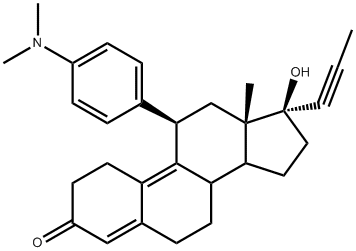 Chemical formulaC29H35NO2CAS no.84371-65-3SpecificationUSPDetails 淡黄色结晶性粉末；无臭；无味，分子量429.60，为强抗孕激素，能与孕酮受体和糖皮质激素受体结合，可作为非手术性抗早孕药Product nameAbirateroneChemical name17-(3-Pyridinyl)-androsta-5,16-dien-3β-olChemical structure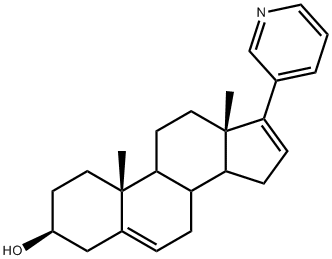 Chemical formulaC24H31NOCAS no.154229-19-3Specification企业标准Details白色粉末状，分子量349.52,医药原料。Product nameEplerenoneChemical name9α,11- Epoxy-17β-hydroxy-3-oxo-pregn-4-ene -7α-carboxylic acid-21,17-carbolactoneChemical structure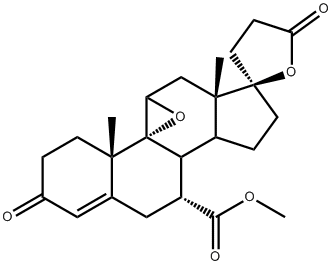 Chemical formulaC24H30O6CAS no.107724-20-9SpecificationBP/USPDetails白色或类白色晶体，分子量414.50，是一种新型的选择性醛固酮受体拮抗剂，只作用于盐皮质激素受体，而不作用于雄激素和孕酮受体。Product nameExemestaneChemical name6-Methylenandrosta-1,4-diene-3,17-dioneChemical structure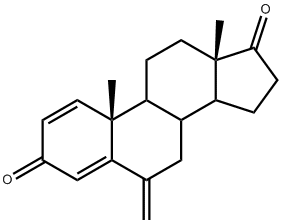 Chemical formulaC20H24O2CAS no.107868-30-4Specification企业标准Details白色结晶性粉末，分子量296.41，是一种不可逆的甾体类芳香化酶抑制剂，结构与其底物天然雄烯二酮相似。Product nameTrilostaneChemical name4α,5α-Epoxy-3,17β-dihydroxy-2(3)-androsten-2α-carbonitrileChemical structure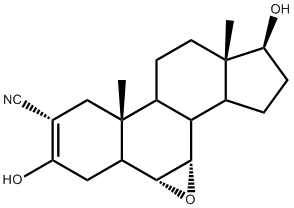 Chemical formulaC20H27NO3CAS no.13647-35-3SpecificationEP/CP/USPDetails白色粉末状，分子量329.44，可以抑制皮质激素合成过程中的3β-脱氢酶，使皮质醇、醛固酮合成减少,临床用于治疗库欣综合征(皮质醇增多症)和原发性醛固酮增多症。Product nameDydrogesteroneChemical name(18β,19α,20β)-Pregna-4,6-diene-3,20-dioneChemical structure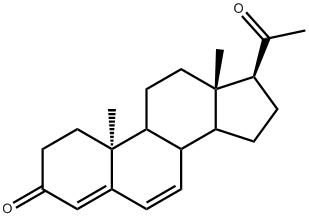 Chemical formulaC21H28O2CAS no.152-62-5SpecificationEPDetailsProduct nameDydrogesterone IntermediateChemical name17-Iodoandrosta-5(6),16-dien-3β-acetate esterChemical structure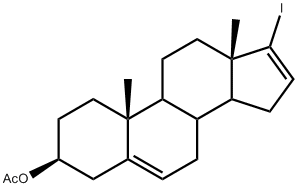 Chemical formulaC21H29IO2CAS no.114611-53-9SpecificationEPDetails白色粉末状，分子量440.37，阿比特龙醋酸酯中间体。